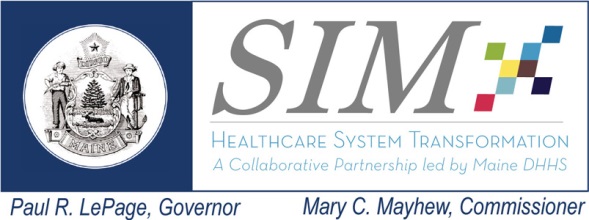 Co-Chairs: Amy Wagner (DHHS/OCQI), Kathy Woods (Lewin)Core Member Attendance:  Jay Yoe (DHHS/OCQI), Lisa Letourneau (QC), Peter Flotten (MHMC), Katherine Pelletreau (ME Assoc. of Health Plans), Peter Kraut (DHHS/MaineCare), Debra Wigand (Maine CDC), Cindy Seekins (Parent of Consumer), Sadel Davis (UPC of Maine), Jim Leonard (DHHS/MaineCare), Andrew MacLean (Maine Medical Association)Interested Parties & Guests: David Hanig (Lewin), Tanya Disney (Lewin), Jade Christie-Maples (Lewin), Scott Good (Crescendo Consulting), Chuck Pritchard (Maine Quality Counts)Unable to attend: Simonne Maline (Consumer), Shaun Alfreds (HealthInfonet), Amy Dix (Office of MaineCare Services), Sheryl Peavey (DHHS/Commissioner’s Office), Poppy Arford (Consumer), Angela Cole Westhoff (Maine Osteopathic Association), Randal Chenard (SIM) Next Meeting:  Wednesday, December 2, 2015 from 2:00 pm to 4:00 pmPine Tree Room 2 Anthony Avenue, Augusta, Maine     Please NOTE- this is a FRAGRANCE FREE building  TopicsLeadNotesActions/DecisionsWelcome & Introductions, Goals of meetingWagnerWoodsMeeting GoalsClinical Data Risk Discussion and Problem SolvingMaine SIM Dashboard – Updates on Medicare and Commercial Data UpdatesPreview of Annual Evaluation ReportPrioritization of Topics for Rapid Cycle Improvement DiscussionsReview and Approve September 23, 2015 Meeting MinutesWoodsThe minutes from September were approved with the amendment to include Andy MacLean as present for the meeting.Lewin will have the minutes posted to the SIM website. Clinical Data  - risk discussion/problem solving YoeWagnerA lack of access to clinical data for evaluation purposes was previously identified as a risk by the subcommittee. The group discussed further opportunities that could be used to explore this issue further. Some suggested that this is an area where the Data Infrastructure Subcommittee could be reconvened to support. However, the group agreed that greater focus for what data could be collected and what it would be used to address should be developed before a larger group is brought together.Jim L. suggested convening a small group including DHHS, MaineCare, HIN, MHMC, MHA and others should to discuss and identify these priorities. Jim Leonard will follow up to convene a small group of stakeholders to further discuss this issue and identify priorities that can guide next steps. Maine SIM Dashboard - MaineCare & Commercial data updatesPelletreauDisneyAnother call was held with the payers, Lewin, and OCQI to discuss target setting. Further information is required to better understand specific metrics. The latest iteration of the Tableau dashboard was presented to the committee for discussion. Members reviewed the current presentation and discussed additional clarity that can be added to ensure visual understanding of the data is supported.A follow up meeting will be held to begin discussing specific targets.Lewin will be updating the dashboard to reflect further feedback from the committee. MaineCare data is currently included and Lewin will be working with commercial and Medicare data for inclusion in the future.Preview of Annual EvaluationHanigThe annual report is currently under development and will be circulated to the subcommittee and partners in preparation for the annual meeting in November.A preview of the report findings will be discussed as part of the next committee meeting. Prioritization of topics for further Rapid Cycle Improvement (RCI) discussionsHanigWoodsAs part of the evaluation process, quarterly rapid cycle improvement discussions will focus on opportunities to improve upon SIM based on the data. The committee’s advice is needed on how to present data in a meaningful way to establish a story that can be used to aid this process.Lewin offered to identify key targets based for the first round of discussions, including potential further MaineCare claims data drill downs, the different portals currently in use, and provider communications and solicitation of consumer participation in care. Lewin will work to identify key topics for the first RCI discussions, which will begin during the December meeting. Time for public commentWagnerNo comment given.Next StepsWagnerFuture Discussion Topics Annual Report DebriefContinue Rapid Cycle Improvement DiscussionsReview/revision of Consumer, Provider, Stakeholder interview toolsTarget setting progress for Commercial & Medicare- progress updateFollow up on identified risks as necessarySustainable Research CollaborativeWorkgroup Risks TrackingWorkgroup Risks TrackingWorkgroup Risks TrackingWorkgroup Risks TrackingWorkgroup Risks TrackingDateRisk DefinitionMitigation OptionsPros/ConsAssigned To6/24/2015Delays in access to Medicare dataDUA is with CMS for approval. Once received, data will be transferred. Risk has been resolved, as Medicare data was received in July.ResolvedAndy Paradis / Kathy Woods / Peter Flotten6/24/2015Once access to Medicare data is granted there are still issues related to processing delays and the lag time of available claims information e.g. July 2015 will receive Medicare claims data for calendar year 2014 & pharmacy data for calendar year 2013;Limited ability to influence.  Note that Lewin has received Medicare data.Limited ability to influence- inform Steering Committee as relates to evaluation processKathy Woods, Amy Wagner6/24/2015Potential delays in timely access to Commercial data due to time lags in release of dataThere is a four month lag for data at this time, but it is anticipated that data through March 2014 will be sent to Lewin in July 2015. Limited ability to influence.  Note that Lewin has received commercial data.Limited ability to influence- inform Steering Committee as relates to evaluation processKathy Woods, Amy Wagner6/24/2015Lack of access to clinical data for evaluation analysis purposesThis issue will be sent to the Data Infrastructure Subcommittee for consideration. 10/28 – This topic was discussed again with the Evaluation Subcommittee members. A small group will likely be convened to discuss priorities and next steps for this issue.Both core measures and SPA reporting requirements include clinical data measures. Kathy Woods, Amy WagnerDependencies TrackingDependencies TrackingDependencies TrackingDependencies TrackingPayment ReformData InfrastructureDelivery System ReformOtherLack of access to clinical data for evaluation analysis purposes